===========================================================20.10.2022                                    ст. Заглядино                        № 154-пОб утверждении перечня объектов, в отношении которых могут быть заключены концессионные соглашения        В соответствии с ч.3 ст.4  Федерального закона от 21.07.2005 г. №115-ФЗ «О концессионных соглашениях» постановляю:        1.Утвердить перечень объектов, в отношении которых могут быть заключены концессионные соглашения  (прилагается).        2.Расместить настоящее постановление на сайте администрации муниципального образования Заглядинский сельсовет и на официальном сайте Российской Федерации в информационно-телекоммуникационной сети Интернет.        3.Постановление вступает в силу после  обнародования.        4.Постановление от 20.06.2016 г. №46-п считать утратившим силу.       Глава администрации                                                       Э.Н.КосынкоРазослано: прокурору района, в дело.                                                                                                                       Утвержден	постановлением главы                                                                                  сельсовета  от 20.10.2022 №154-пПеречень объектов, в отношении которых могут быть заключены концессионные соглашения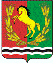 АДМИНИСТРАЦИЯМУНИЦИПАЛЬНОГО ОБРАЗОВАНИЯ ЗАГЛЯДИНСКИЙ СЕЛЬСОВЕТ АСЕКЕВСКОГО РАЙОНА ОРЕНБУРГСКОЙ ОБЛАСТИП О С Т А Н О В Л Е Н И Е№ п/пописаниеПлощадь, протяженность или иные параметрыАдрес (местоположение), кадастровый номер1.Водопровод8201 метровст.Заглядино56:05:0701001:9192.скважина110 метровст.Заглядино56:05:0701001:12473.скважина95 метровст.Заглядино56:05:0701001:12454.скважина100 метровст.Заглядино56:05:0701001:12465.Водопровод3755 метровп.Отделение 356:05:1903001:1986.скважина70 метровп.Отделение 356:05:1903001:3347.скважина50 метровп.Отделение 356:05:1903001:3378.скважина45 метровст.Заглядино56:05:0701001:16119.скважина55 метровст.Заглядино56:05:0701001:1610